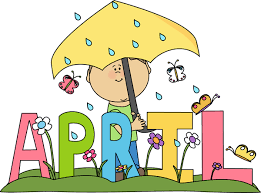 Reading Homework From Mrs. AraujoReread the set of paper stories several times, pointing to each word.  Keep packet at home.On the PreK-2 LiveBinders at www.mrsjudyaraujo.com, help your child with the:Vowel Digraphs and Diphthongs tab.  Notice all of the bright green tabs at the bottom.3 Sounds of “ed” tab.Spelling tab.Compound Words  (light blue tab).Science and Simulations tab for K-2 (bright blue tab).18 World Activities for K-2 (bright blue tab).